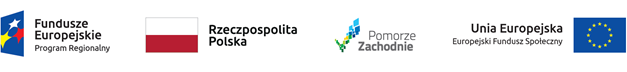 INFORMACJA O WYBORZE OFERTYDyrektor Przedszkola Miejskiego  Nr 1 w Kołobrzegu informuje, że na zapytanie ofertowe       z dnia 19.11.2021 r. dotyczącego  „Tor świetlno-dźwiękowy 12 polowy” w Przedszkolu Miejskim nr 1 z Oddziałami Integracyjnymi im. Juliana Tuwima w Kołobrzegu, złożono 1 ofertę.Do realizacji zadania wybrano firmę; „INBAR” FIRMA HANDLOWO-USŁUGOWA  , która spełniła  kryteria zapytania ofertowego  odnoszącego się do przedmiotu zamówienia oraz najkorzystniejszą ofertę od względem ekonomicznym.NrNazwa i adres firmyWartość brutto złTermin realizacji1.„INBAR” FIRMA HANDLOWO-USŁUGOWA Irena Bartołd, ul. J. Słowackiego 29/138-000 Pruszcz Gdański7250,0020.12.2021